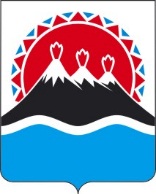 ПРИКАЗЫВАЮ:Внести в приказ Минобразования Камчатского края от 28.01.2021 № 63 «О присуждении премий педагогическим работникам за разработку и внедрение инновационных технологий, проектов, способствующих развитию образования в Камчатском крае» следующие изменения:наименование изложить в следующей редакции:«О присуждении премий педагогическим работникам за разработку и внедрение инновационных технологий, проектов, способствующих развитию образования в Камчатском крае»;преамбулу изложить в следующей редакции:«В соответствии с пунктом 32 части 2.1 раздела 2 Положения о Министерстве образования Камчатского края, утвержденного постановлением Правительства Камчатского края от 19.12.2008 № 439,ПРИКАЗВАЮ:»;распорядительную часть изложить в следующей редакции:«1. Утвердить Порядок присуждения премий педагогическим работникам за разработку и внедрение инновационных технологий, проектов, способствующих развитию образования в Камчатском крае согласно приложению к настоящему приказу.Настоящий приказ вступает в силу через 10 дней после дня его официального опубликования.».приложение к приказу изложить в редакции согласно приложению к настоящему приказу.Порядокприсуждения премий педагогическим работникам за разработку и внедрение инновационных технологий, проектов, способствующих развитию образованияв Камчатском крае (далее - Порядок)Общие положенияНастоящий Порядок определяет условия присуждения премий педагогическим работникам за разработку и внедрение инновационных технологий, проектов, способствующих развитию образования в Камчатском крае (далее - премия).Конкурс проводится Министерством образования Камчатского края (далее - Министерство).Организационно-методическое сопровождение условий присуждения премии осуществляется краевым государственным автономным учреждением дополнительного образования взрослых «Камчатский институт развития образования».4. Присуждение премии проводится один раз в два года. Сроки проведения присуждения премии утверждаются приказом Министерства.На присуждение премии могут претендовать следующие педагогические работники:воспитатели образовательных организаций, расположенных на территории Камчатского края, реализующих программы дошкольного образования;учителя образовательных организаций, расположенных на территории Камчатского края, реализующих образовательные программы начального общего, основного общего и среднего общего образования;преподаватели и мастера производственного обучения образовательных организаций, расположенных на территории Камчатского края, реализующих образовательные программы среднего профессионального образования.Педагогический работник может претендовать на присуждение премии при соответствии инновационной технологии, проекта следующим критериям:актуальность (соответствие приоритетным направлениям образовательной политики; необходимость и своевременность реализации технологии, проекта для совершенствования и развития образования; соответствие инновации социокультурной ситуации развития общества);новизна (оригинальность; обладание преимуществами среди аналогов; предложение альтернативы существующим технологиям, проектам; комбинирование известных методов, приемов, представляющих в совокупности новизну);результативность (высокие результаты достижений в обучении и воспитании обучающихся, организации различных видов деятельности, которые возникли в результате внедрения технологии, проекта в практику за последние три года);публичное представление разработанной и внедренной педагогом инновационной технологии, проекта (проведение открытых уроков, занятий, мероприятий, мастер-классов; выступления на семинарах, конференциях на региональном и (или) иных уровнях);наличие публикаций, в которых отражено описание инновационной технологии, проекта и результатов их внедрения;наличие положительных рецензий, отзывов специалистов на инновационную технологию, проект.Премия не присуждается повторно.Конкурсная комиссияВ целях обеспечения открытости процедуры отбора педагогических работников для присуждения премии, рассмотрения документов на присуждение премии и определения лауреатов премии создаётся конкурсная комиссия (далее - Комиссия) персональный и количественный состав которой утверждается Министерством. В состав Комиссии включаются представители: Министерства, органов местного самоуправления муниципальных образований в Камчатском крае, осуществляющих управление в сфере образования, краевых государственных образовательных учреждений, подведомственных Министерству, общественных организаций, осуществляющих свою деятельность в сфере образования в Камчатском крае, профсоюзных организаций.Передача полномочий члена Комиссии другому лицу не допускается. Участие в работе Комиссии осуществляется на общественных началах.Комиссия в своей деятельности руководствуется Конституцией Российской Федерации, федеральными законами, нормативными правовыми актами Российской Федерации, законами Камчатского края, иными нормативными правовыми актами Камчатского края, Порядком присуждения премий педагогическим работникам Камчатского края за разработку и внедрение инновационных технологий, проектов, способствующих развитию образования в Камчатском крае, утвержденным настоящим приказом (далее – Порядок).В состав Комиссии входят председатель Комиссии, заместитель председателя Комиссии, секретарь и иные члены Комиссии.Председатель Комиссии:осуществляет общее руководство деятельностью Комиссии;определяет порядок проведения заседания Комиссии;назначает дату и время проведения заседания Комиссии, утверждает повестку заседания Комиссии;проводит заседание Комиссии. В случае отсутствия председателя Комиссии полномочия председательствующего на заседании осуществляет заместитель председателя Комиссии, являющийся по должности заместителем председателя Комиссии.Секретарь Комиссии осуществляет:прием документов на присуждение премии или отказывает в приеме документов по основаниям, указанным в части 27 раздела 3 Порядка;подготовку необходимых документов в соответствии с повесткой заседания Комиссии;ведет протокол заседания Комиссии;уведомляет членов Комиссии о дате, времени, месте и повестке заседания Комиссии;другие функции, связанные с организацией деятельности Комиссии.Формой работы Комиссии является заседание Комиссии.Заседание Комиссии считается правомочным, если на нем присутствует более половины членов Комиссии.Комиссия: определяет регламент работы;утверждает показатели к критериям, установленным частью 6 раздела 1 (далее - показатели);проводит экспертизу конкурсных документов; подводит итоги;формирует по итогам рейтинговый список участников; принимает решение о присуждении или не присуждении премии.Отбор педагогических работников проводится Комиссией в соответствии с условиями и критериями, установленными частью 6 раздела 1 Порядка, на основании документов, указанных в части 27 раздела 3 Порядка. Экспертиза материалов каждого участника осуществляется тремя членами Комиссии, которые распределяются путём случайного выбора на заседании Комиссии. По результатам работы член Комиссии оформляет экспертное заключение, в котором зафиксированы баллы участника, полученные им по каждому критерию на основании показателей по критериям, установленным частью 6 раздела 1 Порядка. Заполненные и подписанные экспертные заключения члены Комиссии передают секретарю Комиссии. Итоговая оценка конкурсных материалов рассчитывается как среднеарифметическое суммы баллов по результатам экспертизы трех членов Комиссии и заносится в итоговый протокол, на основании которого составляется рейтинговый список всех претендентов.На основании рейтинга Комиссия принимает одно из следующих решений:о присуждении премии;об отказе в присуждении премии.Основаниями для принятия Комиссией решения об отказе в присуждении премии являются:несоответствие представленных документов условиям и критериям, установленным частью 6 раздела 1 Порядка;непредставление или представление не в полном объеме документов, указанных в части 27 раздела 3 Порядка;итоги рейтинга.Решение Комиссии принимается большинством голосов присутствующих на заседании членов Комиссии. В случае равенства голосов решающим является голос председателя Комиссии. Решение Комиссии оформляется протоколом, который подписывает председатель Комиссии и секретарь Комиссии.Порядок отбора педагогических работников для присуждения премииДля присуждения премии органы местного самоуправления муниципальных образований в Камчатском крае, осуществляющие управление в сфере образования (для муниципальных образовательных организаций), краевые государственные образовательные организации, реализующие программы дошкольного, начального общего, основного общего, среднего общего, среднего профессионального образования, федеральные образовательные организации, реализующие образовательные программы среднего профессионального образования, частные образовательные организации, реализующие образовательные программы среднего профессионального образования, имеющие лицензию на образовательную деятельность, частные дошкольные образовательные организации, имеющие лицензию на образовательную деятельность, представляют в Комиссию на бумажном и электронном носителях следующие документы:представление на присуждение премии по форме согласно приложению 1 к настоящему Порядку с приложением:а) 	копии документов, подтверждающие достижения педагогическим работником критериев, установленных пунктами 3-6 части 6 раздела 1 настоящего Порядка;б)	копию паспорта (первая, вторая страницы и страницы с пропиской);в)	копию трудовой книжки и (или) сведения о трудовой деятельности;описание инновационной технологии, проекта;согласие на проверку и обработку представленных сведений и персональных данных по форме согласно приложению 2 к настоящему Порядку; Копии документов, указанные в подпунктах «а», «б», «в» пункта 1 части 24 настоящего раздела представляются с предъявлением оригиналов или заверяются в установленном законодательством Российской Федерации порядке. Основаниями для отказа в приеме документов, указанных в части 25 настоящего раздела (далее - документы), являются:представление документов для присуждения премии на педагогического работника, ранее получившего премию;нарушение срока представления документов, установленного частью 4   раздела 1.не соответствие основаниям, указанным в частях 5- 6 раздела 1. По результатам приёма документов Комиссия проводит:экспертизу документов, сопровождающуюся выставлением баллов;рейтингование и отбор педагогических работников.Определение лауреатов премии По результатам рейтингового списка определяются 10 лауреатов премии, которые утверждаются приказом Министерства на основании протокола Комиссии. Лауреатам премии присваивается звание «Лауреат премии «За разработку и внедрение инновационных технологий, проектов, способствующих развитию образования в Камчатском крае», вручается диплом Министерства и выплачиваются денежные средства в размере 200 000 (двести тысяч) рублей с учетом удержания налога на доходы физических лиц и иных налогов, и сборов в соответствии с законодательством Российской Федерации. Вручение премий и дипломов об их присуждении проводится на торжественной церемонии, посвященной Дню Учителя.Финансовое обеспечение присуждения премий Расходы, связанные с выплатой премий, являются расходными обязательствами Камчатского края и осуществляются за счет средств краевого бюджета в рамках основного мероприятия 1.5 «Развитие кадрового потенциала системы дошкольного, общего и дополнительного образования детей, в том числе проведение конкурсов профессионального мастерства педагогических работников» подпрограммы 1 «Развитие дошкольного, общего образования и дополнительного образования детей в Камчатском крае», основного мероприятия 2.4 «Развитие кадрового потенциала системы среднего профессионального образования»	подпрограммы 2 «Развитие профессионального образования в Камчатском крае» государственной программы Камчатского края «Развитие образования в Камчатском крае», утвержденной постановлением Правительства Камчатского края от 29.11.2013 № 532-П.Приложение 1 к Порядку присуждения премий педагогическим работникам за разработку и внедрение инновационных технологий, проектов, способствующих развитию образования в Камчатском краеПредставление на присуждение премий педагогическим работникам за разработку и внедрение инновационных технологий, проектов, способствующих развитию образования в Камчатском крае____________________________________/_____________/_______________/(наименование должности)			 (подпись)	 (расшифровка подписи)М.П.									«___»__________20___гПриложение 2 к Порядку присуждения премий педагогическим работникам за разработку	и	внедрениеинновационных технологий, проектов, способствующих	развитиюобразования в Камчатском краеФормаСогласиена проверку и обработку представленных сведений и персональных данныхЯ, ____________________________________________________________________(фамилия, имя, отчество)зарегистрированный(ая) по адресу:_____________________________________________паспорт: серия ________№ _____________выдан _____________________________________________________________________________________________________________________________________________________________дата выдачи___________________действуя свободно, своей волей и в своем интересе даю согласие Министерству образования Камчатского края (далее - Министерство), зарегистрированному по адресу: г. Петропавловск-Камчатский, ул. Советская, д. 35, Комиссии по рассмотрению документов на присуждение премий педагогическим работникам за разработку и внедрение инновационных технологий, проектов, способствующих развитию образования в Камчатском крае (далее - Комиссия), на проверку и обработку (любое действие (операцию), или совокупность действий (операций), совершаемых с использованием средств автоматизации или без использования таких средств, включая сбор, запись, систематизацию, накопление, хранение, уточнение (обновление, изменение), извлечение, использование, передачу (распространение, предоставление, доступ), обезличивание, блокирование, удаление, уничтожение) следующих персональных данных:фамилия, имя, отчество, дата и место рождения;паспортные данные (серия, номер, кем и когда выдан);адрес и дата регистрации по месту жительства (месту пребывания), адрес фактического проживания;сведения о трудовой деятельности;сведения об образовании (наименование образовательной и (или) иной организации, год окончания, уровень профессионального образования, реквизиты документов об образовании, направление подготовки, специальность и квалификация по документу об образовании, реквизиты документов об образовании);сведения об ученой степени, ученом звании (дата присвоения);сведения о государственных наградах, иных наградах и знаках отличия;сведения, подтверждающие достижение педагогическим работником критериев, установленных пунктами 3-6 части 1.3 раздела 1 Порядка присуждения премий педагогическим работникам за разработку и внедрение инновационных технологий, проектов, способствующих развитию образования Камчатского края;номер контактного телефона, сведения о других способах связи.Вышеуказанные персональные данные предоставляю в целях обеспечения соблюдения в отношении меня нормативных правовых актов Российской Федерации и Камчатского края в сфере отношений, связанных с проведением отбора для присуждения премии.Я ознакомлен(а) с тем, что:согласие на обработку персональных данных действует с даты подписания настоящего согласия и до проведения Комиссии;согласие на обработку персональных данных может быть отозвано на основании письменного заявления в произвольной форме;в случае отзыва согласия на обработку персональных данных Министерство и Комиссия вправе продолжить обработку персональных данных без моего согласия при наличии оснований, указанных в пунктах 2-11 части 1 статьи 6, части 2 статьи 10 и части 2 статьи 11 Федерального закона от 27.07.2006 № 152-ФЗ «О персональных данных»;персональные данные будут храниться в течение предусмотренного законодательством Российской Федерации срока хранения документов.Дата начала обработки персональных данных: ____________________________(число, месяц, год)_______________________ 				____________________(подпись) 							(расшифровка подписи)«____»______________20__г.МИНИСТЕРСТВО ОБРАЗОВАНИЯ КАМЧАТСКОГО КРАЯПРИКАЗ № [Номер документа]г. Петропавловск-Камчатскийот [Дата регистрации] О внесении изменений в приказ Минобразования Камчатского края от 28.01.2021 № 63 «О присуждении премий педагогическим работникам за разработку и внедрение инновационных технологий, проектов, способствующих развитию образования в Камчатском крае»Министр[горизонтальный штамп подписи 1]А.Ю. КоротковаПриложение  к приказу Министерства образования Камчатского края от [Дата регистрации] № [Номер документа]1.Орган местного самоуправления муниципальных образований в Камчатском крае, осуществляющий управление в сфере образования (для муниципальныхобразовательных организаций) /краевая государственная образовательная организация, реализующая программы дошкольного, начального общего, основного общего, среднего общего, среднего профессионального образования/ федеральная образовательная организация, реализующая образовательные программы среднего профессионального образования/ частная образовательная организация, реализующая образовательные программы среднего профессионального образования, имеющая лицензию на образовательную деятельность/ частная дошкольная образовательная организация, имеющая лицензию на образовательную деятельность2.Полное наименование организации (в соответствии с Уставом), в которой работает педагогический работник3.Фамилия, имя, отчество педагогического работника4.Год рождения педагогического работника5.Домашний адрес и телефон педагогического работника6.Образование педагогического работника (полное название учебного заведения и год его окончания)7.Должность, ученая степень педагогического работника8.Стаж работы на последнем месте9.Общий стаж педагогической работы педагогического работника10.Сведения об имеющихся государственных, ведомственных наградах11.Краткая характеристика инновационной технологии, проекта (в соответствии с частью 1.3 Порядка):11.актуальность11.новизна11.результативность11.публичное представление разработанной и внедренной педагогом инновационной технологии, проекта11.наличие публикаций, в которых отражено описание инновационной технологии, проекта и результатов их внедрения11.наличие положительных рецензий, отзывов специалистов на инновационную технологию, проект